ОТЗЫВ РУКОВОДИТЕЛЯ ВЫПУСКНОЙ КВАЛИФИКАЦИОННОЙ РАБОТЫТема выпускной квалификационной работы «Динамика перигляциальных озёр Юго-Восточного Алтая»Автор (ФИО) Архипов Данил ЭдуардовичОсновная образовательная программа «Гидрометеорология»Уровень бакалавриатРуководитель Пряхина Галина Валентиновна, Санкт-Петербургский государственный университет, доцент, кандидат географических наукОтмеченные достоинства работы. Получены новые интересные данные  об изменении морфометрических характеристик некоторых озёр и  их пространственном распределении. Относительно высокое качество иллюстраций. Отмеченные недостатки работы.По мнению руководителя, качество выполненной работы могло бы быть выше при условии более ответственного отношения автора к написанию ВКР. Заключение руководителя. Несмотря на высказанное замечание, ВКР Архипова Даниила представляет собой цельное исследование. Архипов Д.Э. достоин присвоения степени бакалавра.Руководитель_ ___«__30__»_______мая_____________2023 г.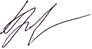 Требования к профессиональной подготовкеСоответствуютВ основном соответствуютНе соответствуютуметь корректно формулировать и ставить задачи (проблемы) своей деятельности при выполнении ВКР, анализировать, диагностировать причины появления проблем, определять их актуальность+устанавливать приоритеты и методы решения поставленных задач (проблем)+уметь использовать, обрабатывать и анализировать современную научную, статистическую, аналитическую информацию+владеть современными методами анализа и интерпретации полученной информации, оценивать их возможности при решении поставленных задач (проблем)+уметь рационально планировать время выполнения работы, определять грамотную последовательность и объем операций и решений при выполнении поставленной задачи+уметь объективно оценивать полученные результаты расчетов и вычислений+уметь анализировать полученные результаты интерпретации данных+знать и применять методы системного анализа+уметь осуществлять междисциплинарные исследования+уметь делать самостоятельные обоснованные и достоверные выводы из проделанной работы+уметь пользоваться научной литературой профессиональной направленности+уметь применять современные графические, картографические, компьютерные и мультимедийные технологии в исследовании+уметь использовать картографические методы с применением ГИС+